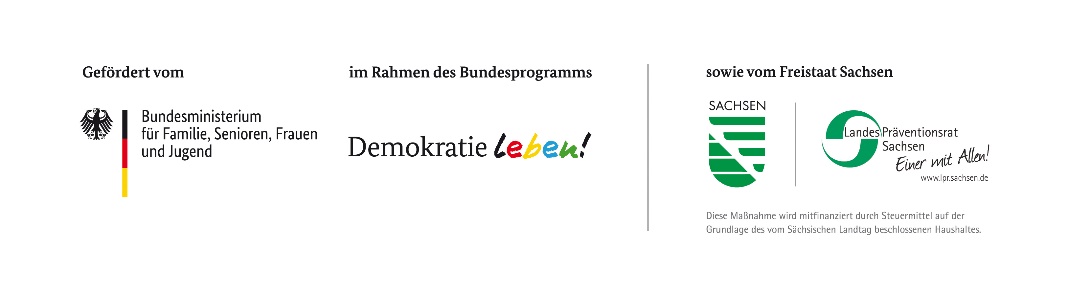 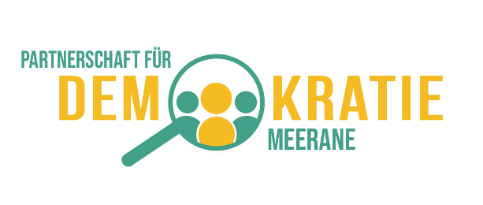 EinverständniserklärungFür die Verwendung von FotosHiermit erkläre ich mich einverstanden, dass Fotos, die im Rahmen des [Name der Veranstaltung o.ä.] am [Ort] in [Datum], auf denen ich, [Name] zu sehen bin, von [Name der Institution/Träger], dem Bundesministerium für Familie, Senioren, Frauen und Jugend (BMFSFJ) sowie dem Bundesamt für Familie und  zivilgesellschaftliche Aufgaben (BAFzA) nach Freigabe der ausgewählten Fotos verwendet werden dürfen. Dies betrifft insbesondere folgende Zwecke:[Nutzungszweck]Diese Einräumung des Nutzungsrechtes bezieht sich ausschließlich auf Veröffentlichungen im Rahmen des Projekts [Name des Projektes].Anmerkungen:Die Erstellung und der Einsatz der Medien dienen der Präsentation und Dokumentation der Arbeit des Projektes [Name des Projektes]. Die entstandenen Werke besitzen keinen kommerziellen Charakter. Wir überprüfen alle Bild- und Textdokumente vor der Veröffentlichung, lassen diese durch Sie freigeben und halten die Datenschutzbestimmungen ein. Bedenken Sie aber, dass eine vollständige Entfernung der Daten aus dem Internet nach einer Veröffentlichung u. U. leider nicht möglich ist, selbst wenn wir sie auf unseren eigenen Servern und Datenträgern gänzlich gelöscht haben. Ein Grund dafür ist, dass alle im Internet veröffentlichten Daten von anderen Personen kopiert, heruntergeladen und auf andere Webseiten hochgeladen werden können. Auf die dadurch entstehende mögliche Datenzirkulation haben wir keinen Einfluss und können daher dafür auch keine Haftung übernehmen.Dieses Einverständnis kann jederzeit – auch teilweise – widerrufen werden und gilt ansonsten zeitlich unbeschränkt. Im Fall eines Widerrufs dieser Einverständniserklärung nutzen wir die Daten unsererseits nicht mehr und löschen sie von unseren Datenträgern. Wir beseitigen alle uns zugänglichen Onlineveröffentlichungen.        Ich stimme der Veröffentlichung des Bildmaterials zu.        Ich stimme der Veröffentlichung des Bildmaterials nicht zu.……………………………………                         …………………………………………………………………………………….Ort, Datum                                               (rechtsverbindliche Unterschrift mit Name des Unterzeichnenden                                                                            und/oder der gesetzlichen Vertreter gemäß §§ 1626, 1629 BGB)